PELAN TINDAKAN COVID 19 SEKOLAH KEJURUTERAAN KIMIA DAN TENAGASOP Masuk ke Sekolah Kejuruteraan Kimia dan TenagaStaf, Pelajar dan Pelawat adalah diwajibkan mematuhi SOP seperti dibawah ini.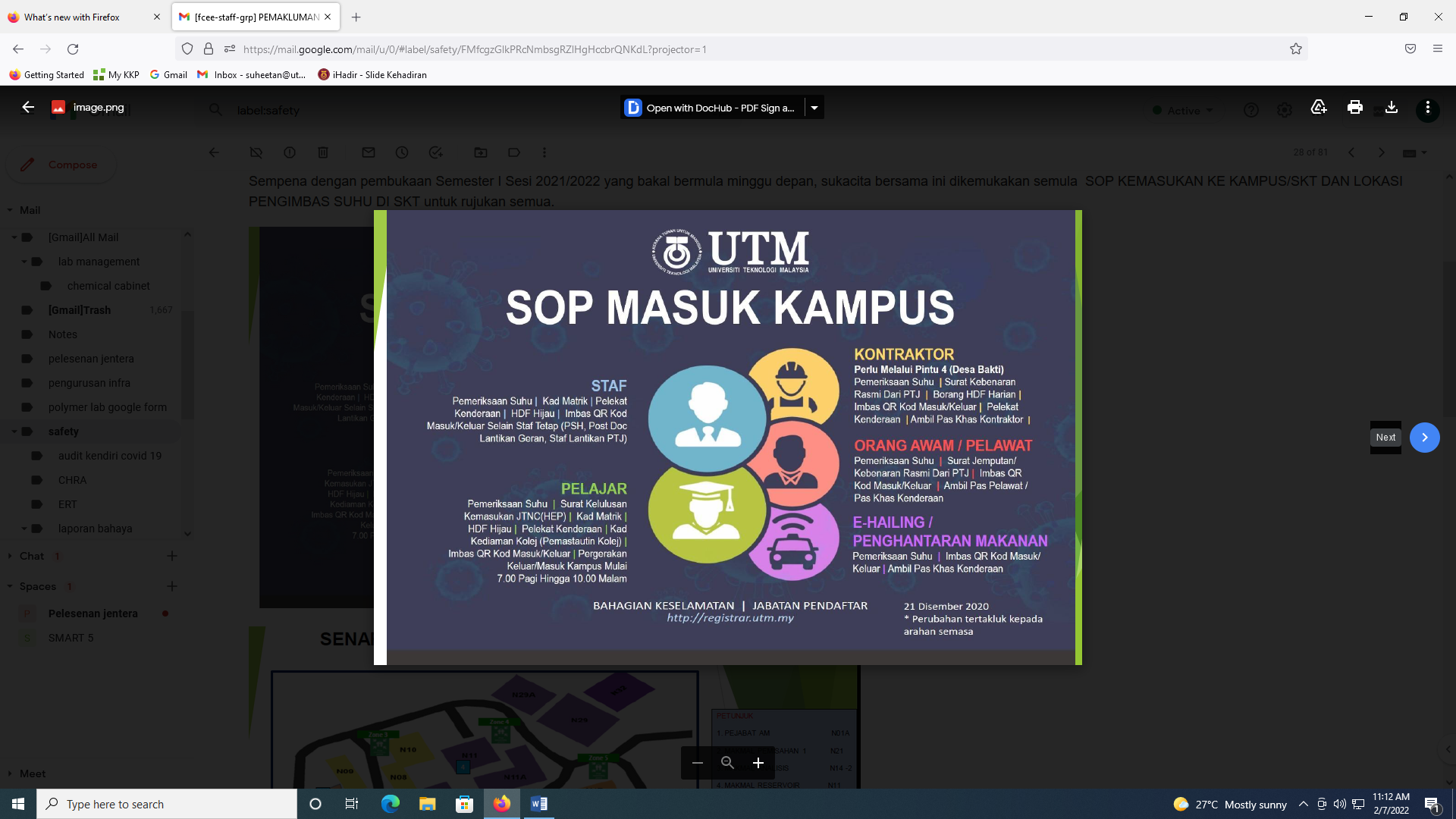 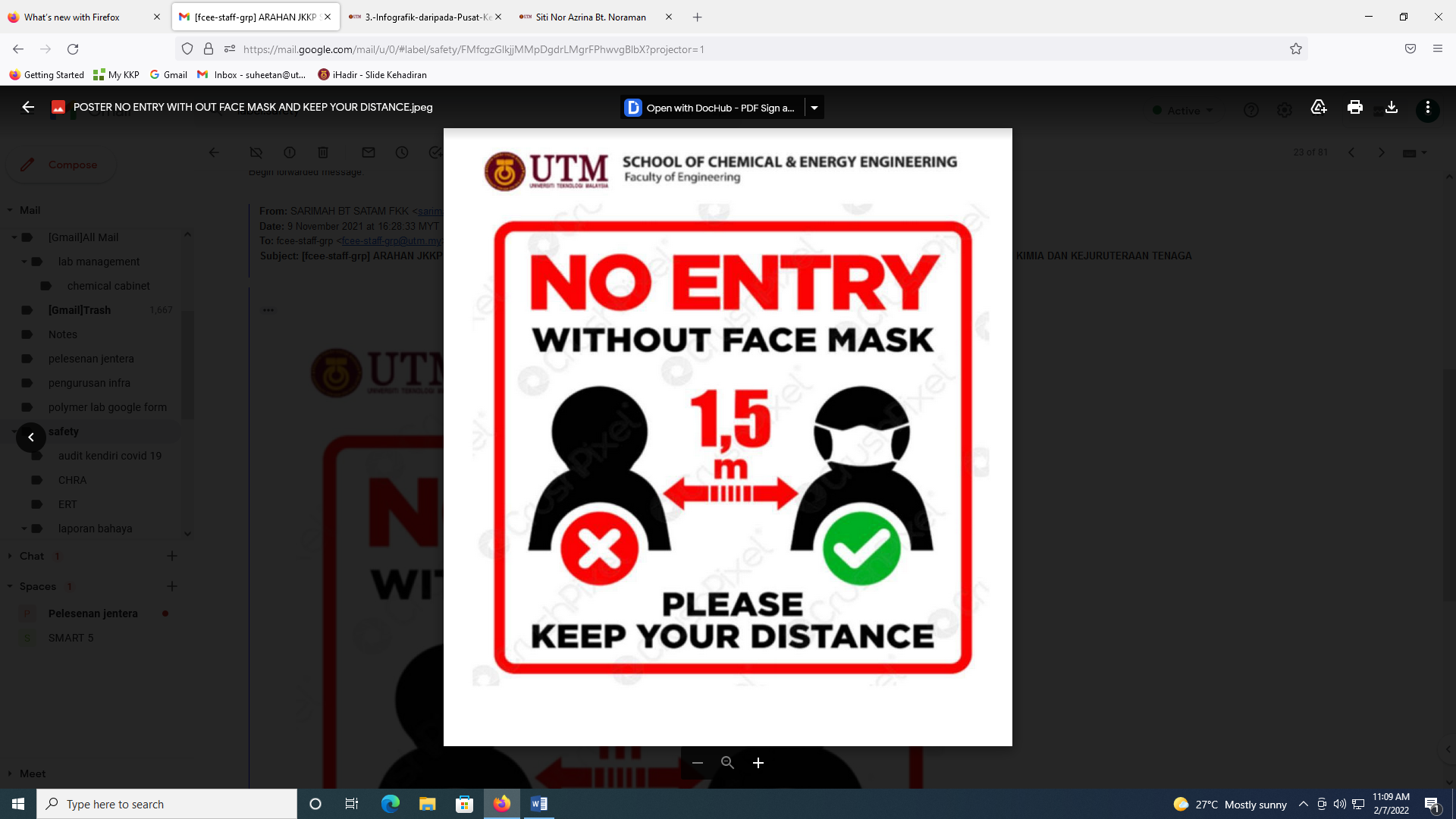 LOKASI MENGIMBAS SUHU SKTStaf, Pelajar dan Pelawat adalah diwajibkan mengimbas suhu dimana-mana lokasi dibawah ini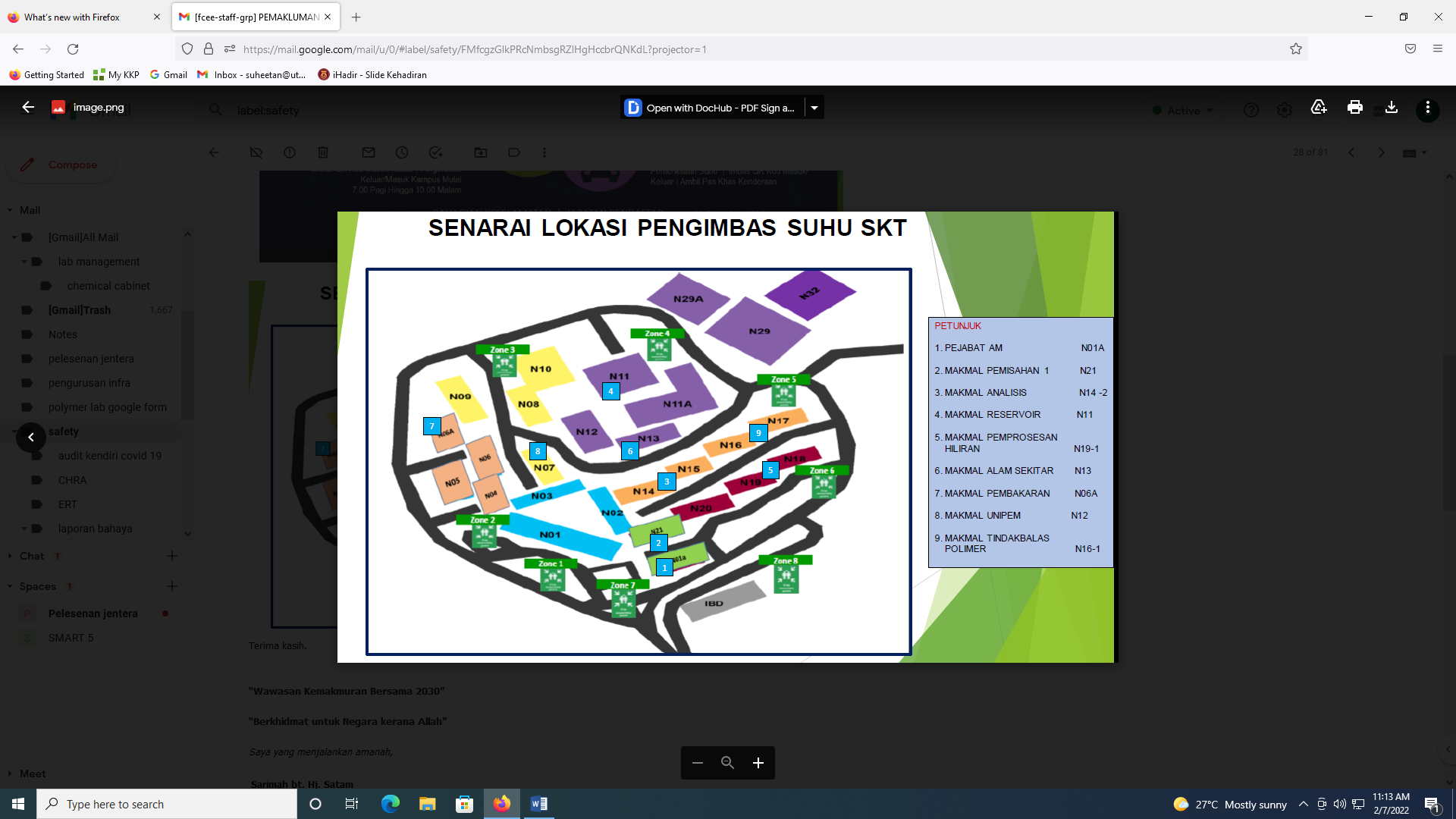 SIMPTOM COVID 19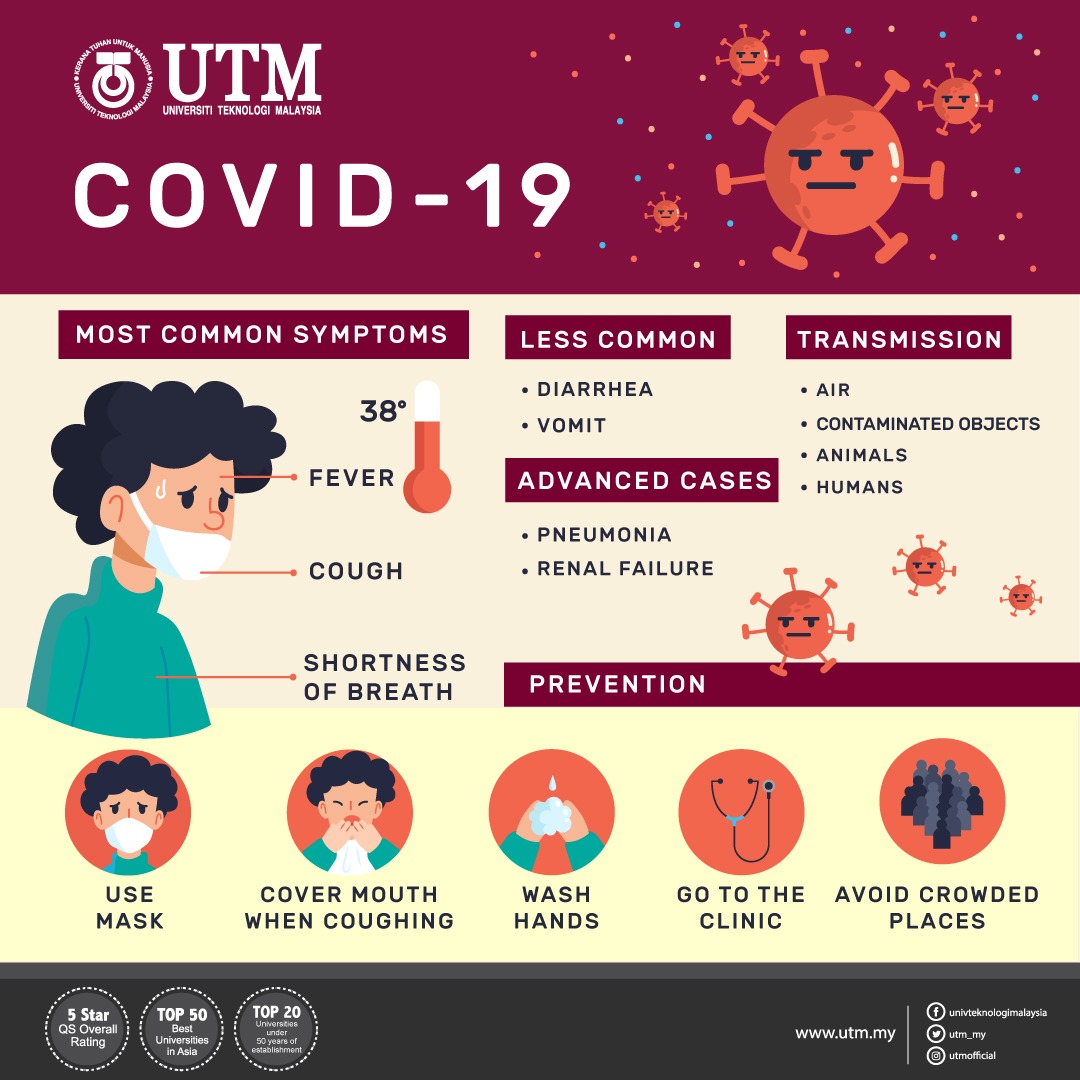 BAGI YANG MEMPUNYAI SIMPTOM COVID 19Boleh hubungi Pegawai BertanggungjawabPN ASYAKIREEN BINTI SAMSUDINPN SITI NOR AZRINA BT NORAMANBilik pengasingan sementara bagi yang bergejala adalah di bilik N01A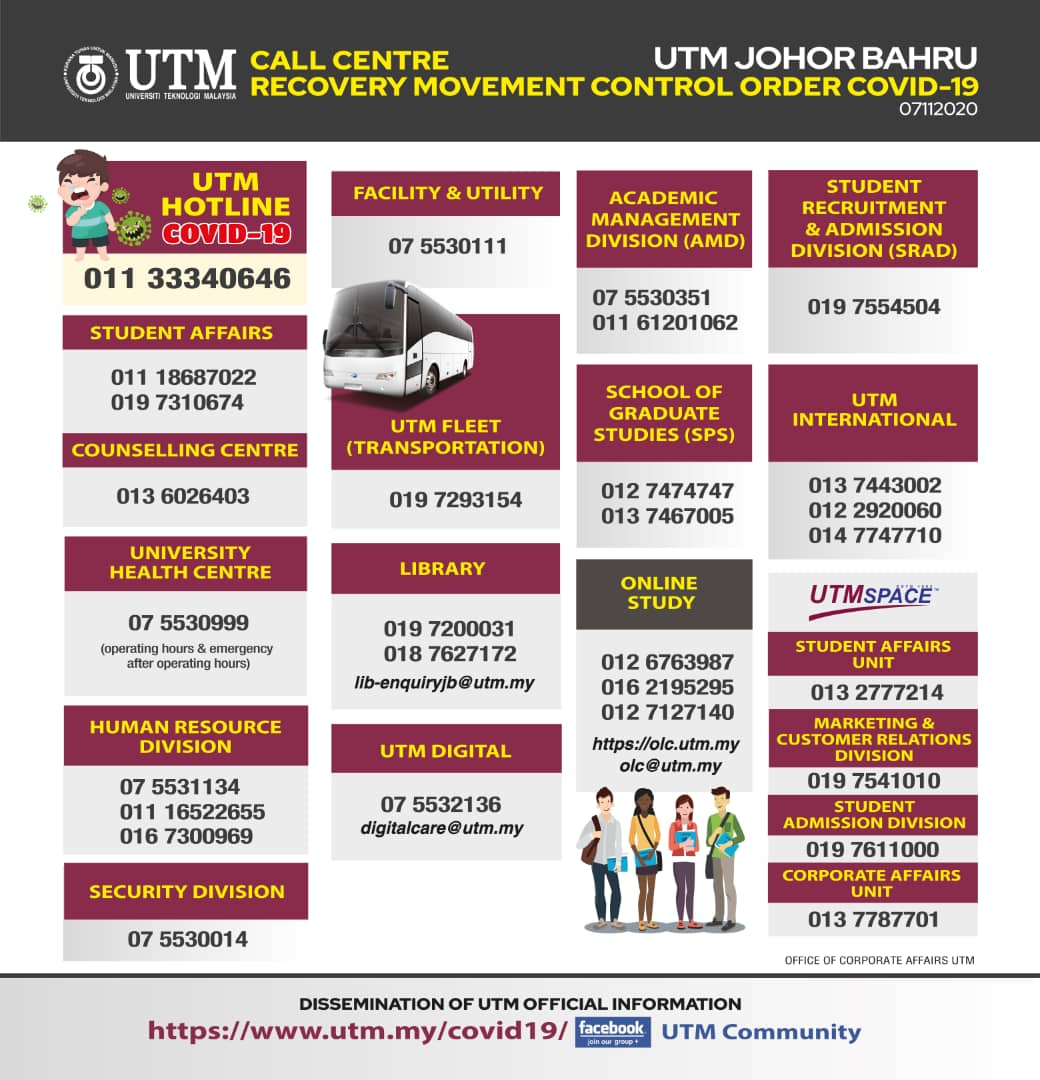 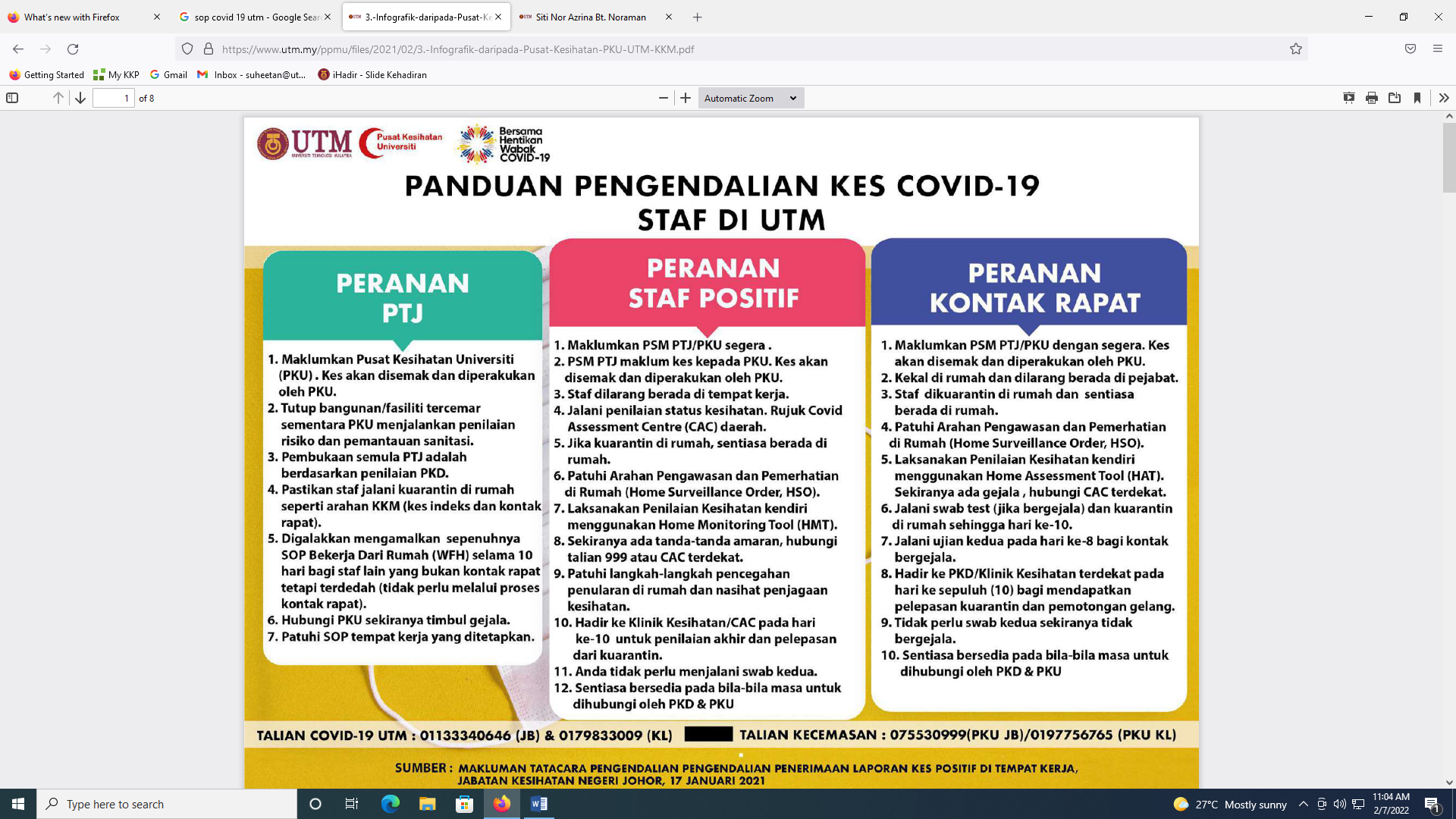 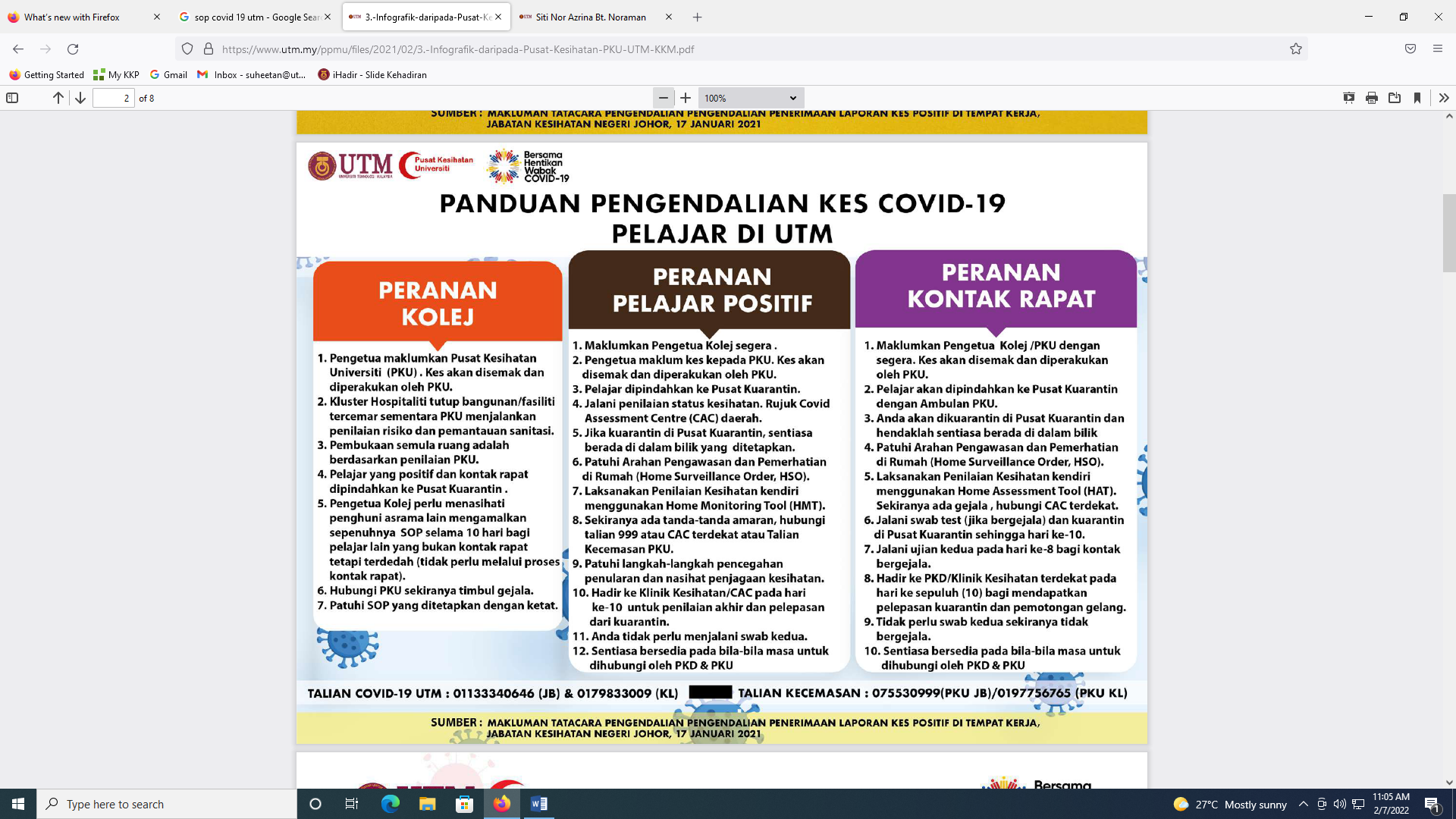 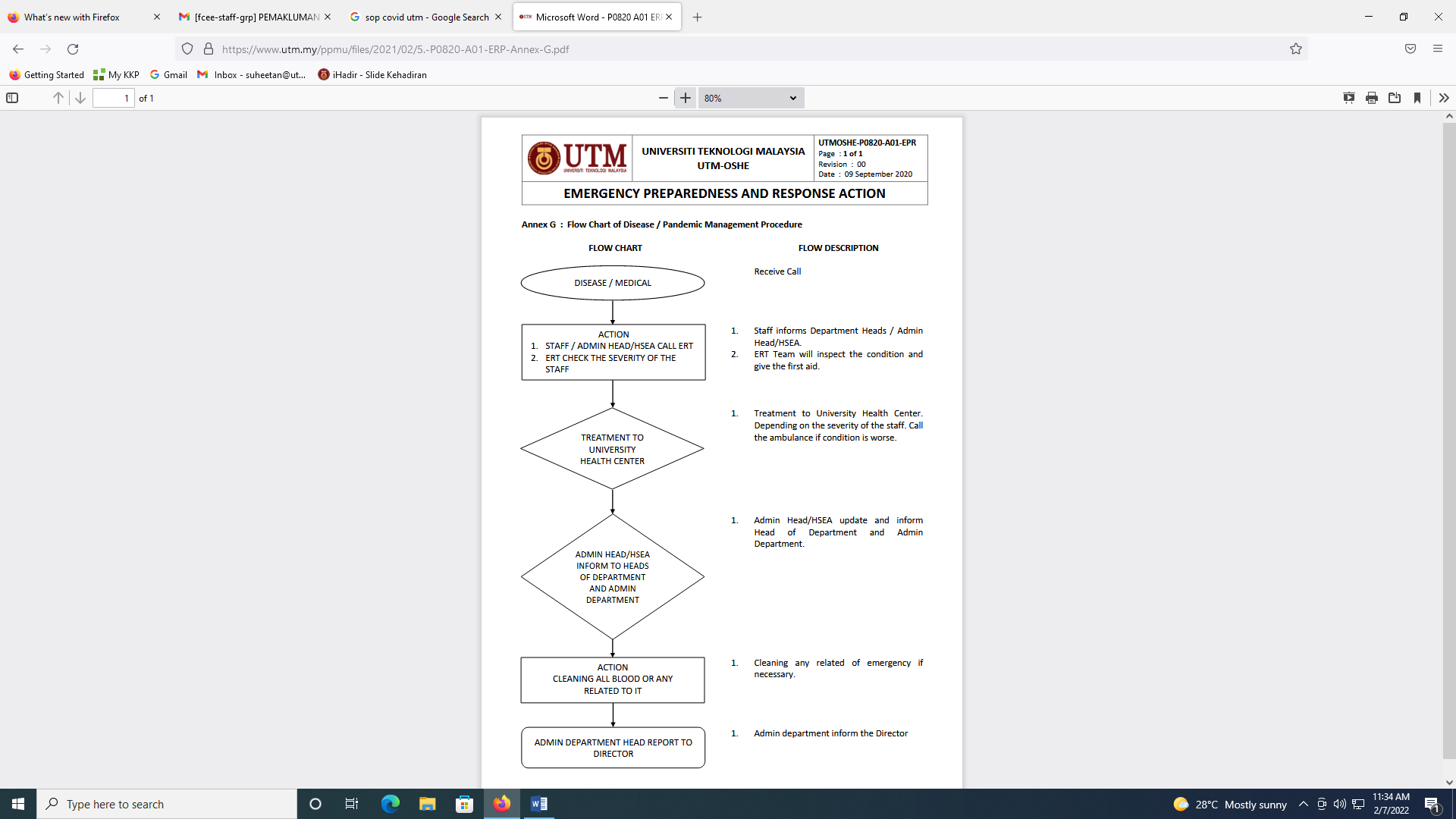 Senarai semak pematuhan SOP dan keselamatan makmal https://www.utm.my/ppmu/files/2021/02/1.-Senarai-Semak-Penilaian-dan-Pengurusan-Tempat-Kerja-bagi-Pencegahan-dan-Kawalan-Jangkitan-COVID19-JB-2021-2.pdfSOP Majlis Keselamatan Negarahttps://asset.mkn.gov.my/web/wp-content/uploads/sites/3/2019/08/Pelan-Pemulihan-Negara-SOP-Fasa-4-Kemas-Kini-3-Januari-2022.pdfProsedur Kerja Selamat DOSHhttps://www.utm.my/ppmu/files/2021/02/4.-Prosedur-Kerja-Selamat-Pencegahan-COVID-19-Di-Tempat-Kerja-2020-DOSH-1.pdf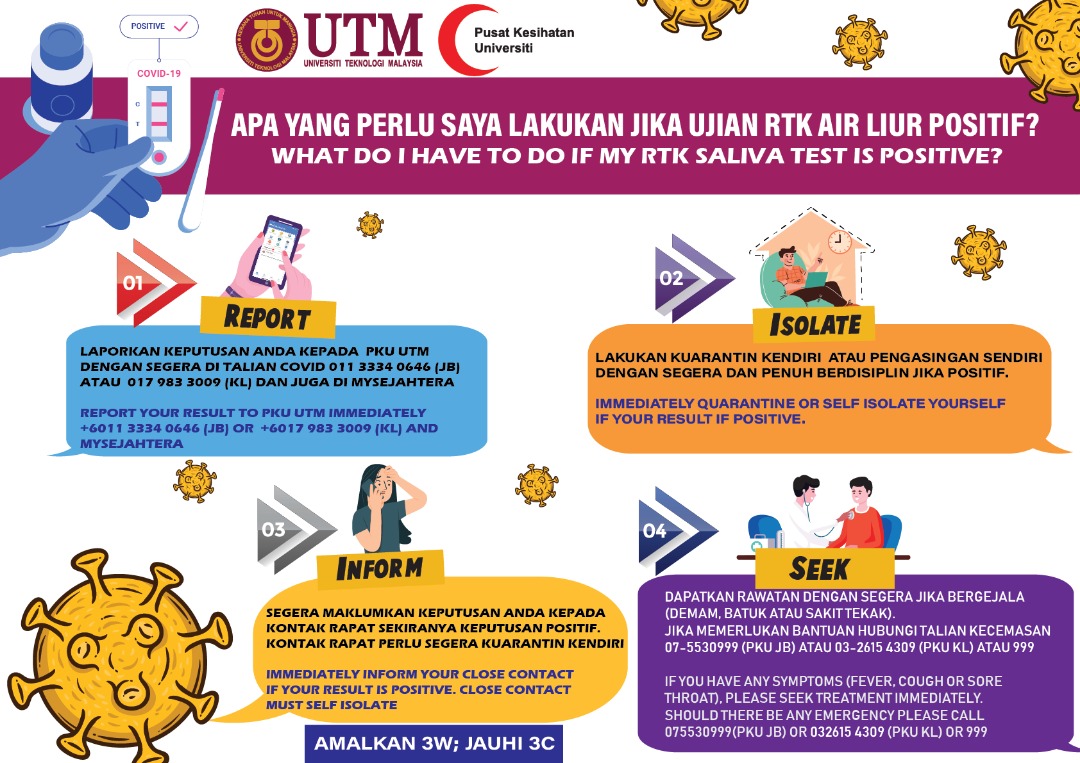 